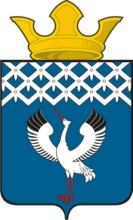 Российская ФедерацияСвердловская областьДумамуниципального образованияБайкаловского сельского поселения3-е заседание 4-го созываРЕШЕНИЕ26 октября 2017г.                           с.Байкалово                                             № 12О представлении к награждению Почетной грамотой Законодательного Собрания Свердловской области Сутягину Надежду АлександровнуВ соответствии с Областным законом от 19 апреля 1999 года N5-ОЗ "О наградах, почетных званиях Свердловской области и наградах высших органов государственной власти Свердловской области" (с изменениями), Дума муниципального образования Байкаловского сельского поселения РЕШИЛА:Ходатайствовать перед Законодательным Собранием Свердловской области о награждении Почетной грамотой Сутягину Надежду Александровну за большой вклад в развитие местного самоуправления в муниципальном образовании Байкаловского сельского поселения.Направить настоящее решение в Законодательное Собрание Свердловской области.Контроль над исполнением настоящего решения возложить на комиссию по соблюдению законности и вопросам местного самоуправления.Председатель Думы муниципального образованияБайкаловского сельского поселения                  			С.В.Кузеванова26 октября 2017г.   Заместитель главы муниципального образованияБайкаловского сельского поселения				П.А.Белоногов26 октября 2017г.